РОССИЙСКАЯ ФЕДЕРАЦИЯ
РОСТОВСКАЯ ОБЛАСТЬ
Тацинский районМуниципальное бюджетное общеобразовательное учреждениеВерхнеобливская основная общеобразовательная школа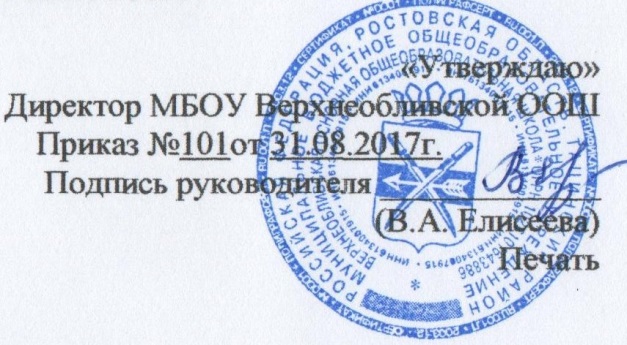 РАБОЧАЯ ПРОГРАММАпо музыке на 2017-2018 уч. годУровень начального общего образования (класс)   3Количество часов 34Учитель    Ольховатова   Наталья  николаевнаПрограмма разработана на основе Федерального государственного образовательного стандарта начального общего образования Планируемых результатов начального общего образованияАвторской программы Музыка:Е.Д.Критской, Г. П. Сергеевой, Т. С. Шмагина, которая входит в УМК «Школа России»ПЛАНИРУЕМЫЕ РЕЗУЛЬТАТЫ ИЗУЧЕНИЯ КУРСА МУЗЫКА В 3 КЛАССЕПредметные результатыМузыка в жизни человекаОбучающийся научится:-воспринимать и понимать музыку разного эмоционально-образного содержания, разных жанров, включая фрагменты опер. Балетов, кантат, симфоний;-различать русскую музыку и музыку других народов; сопоставлять произведения профессиональной и народной музыки;-понимать нравственный смысл сказочных образов в опере и балете, героических образов в русских народных песнях и в музыке крупных жанров: опере и кантате;-эмоционально выражать свое отношение к музыкальным произведениям;-ориентироваться в жанрах и основных особенностях музыкального фольклора;-понимать возможности музыки, передавать чувства и мысли человека;-передавать в музыкально-художесвенной деятельности художественно-образное содержание и основные особенности сочинений разных композиторов и народного творчества.Обучающийся  получит возможность научиться:-соотносить исполнение музыки с собственным жизненными впечатлениями и осуществлять свой исполнительский замысел, предлагая исполнительский план песни и т.д.-осуществлять (в рамках решения проектных задач) поиск необходимой информации, в т. ч. ИКТ;-владеть первоначальными навыками самоорганизации и самооценки культурного досуга.Основные закономерности музыкального искусства-слушать музыкальное произведение, выделять в нем выразительные и изобразительные интонации, различать произведения разных жанров;-наблюдать за развитием музыкальных образов, тем, интонаций, воспринимать различие в формах построения музыки;-участвовать в коллективном воплощении музыкальных образов, выражая свое мнение в общении со сверстниками;-узнавать черты музыкальной речи отдельных композиторов; применять полученные знания в исполнительской деятельности;-узнавать народные мелодии в творчестве композиторов; звучание музыкальных инструментов и певческих голосов. Обучающийся получит возможность научиться:-проявлять творческую инициативу в реализации собственных замыслов в процессе пения, игры на детских элементарных музыкальных инструментах под музыку;-импровизировать мелодии на отдельные фразы  и законченные фрагменты стихотворного текста в характере песни, танца и марша;-пользоваться записью, принятой в относительной и абсолютной сольминизации;-находить  в музыкальном тексте особенности формы, изложения;-различать звучание музыкальных инструментов(включая тембр арфы, виолончели, челесты).Обучающийся получит возможность овладеть:-представлениями о композиторском (М.И. Глинка,  П.И. Чайковский,  А.П. Бородин. Н.А. Римский-Корсаков, Ф. -Й Гайдн, И. -С. Бах , В.-А Моцарт, Э.Григ, Г.В. Свиридов, С.С. Прокофьев, Р.К. Щедрин и др. ) исполнительском творчестве;-музыкальными  понятиям: мажорная и минорная гаммы, фермата, паузы различных длительностей, диез, бемоль, ария, канон и др.Музыкальная картина мираОбучающийся научится:-выразительно исполнять попевки и песни с соблюдением основных правил пения в т. ч. с дирижированием (2\4,  3\4, 4\4. 3\8, 6\8)-петь темы из отдельных прослушиваемых музыкальных произведений; исполнять песни в одноголосном и двухголосном изложении;-различать мелодию и аккомпанемент, передавать различный ритмический рисунок в исполнении доступных произведений;-сопоставлять музыкальные образы в звучании разных музыкальных инструментов;-различать язык музыки разных стран мира.Обучающийся получит возможность научиться:-сравнивать звучание одного и того же произведения в разном исполнении;-узнавать пройденные музыкальные произведения и их авторов;-приводить примеры известных музыкальных жанров, форм;-собирать музыкальные коллекции, принимать участие в проведении культурных мероприятий в классе, представлять результаты проектной деятельности. Личностные универсальные учебные действия У обучающегося будут сформированы:-эмоциональная отзывчивость на музыкальные произведения различного образного содержания;-позиция слушателя и исполнителя музыкальных произведений, первоначальные навыки оценки и самооценки музыкально-творческой деятельности;-образ Родины, представление о ее богатой истории, героях – защитниках, о культурном наследии России;-устойчивое положительное отношение к урокам музыки; интерес к музыкальным занятиям во внеурочной деятельности, понимание значения музыки в собственной жизни;-основа для развития чувства прекрасного через знакомство с доступными музыкальными произведениями разных эпох, жанров, стилей;- эмпатия как понимание чувств  других людей и сопереживание им;-представление о музыке и музыкальных занятиях как факторе, позитивно влияющем на здоровье, первоначальные представления о досуге.Обучающийся получит возможность для формирования:-познавательного интереса к музыкальным занятиям, позиции активного слушателя и исполнителя музыкальных произведений;-нравственных чувств (любовь к Родине, интерес к музыкальной культуре других народов);-нравственно-эстетических чувств, понимания  и сочувствия к переживаниям персонажей музыкальных произведений;-понимания связи между нравственным содержанием музыкального произведения и эстетическими идеалами композитора;-представления о музыкальных занятиях как способе эмоциональной разгрузки..Регулятивные универсальные учебные действия Обучающийся научится:-принимать и сохранять учебную, в т. ч. музыкально-исполнительскую задачу, понимать смысл инструкции учителя и вносить в нее коррективы;-планировать свои действия в соответствии с учебными задачами, различая способ и результат собственных действий;-выполнять действия (в устной форме) опоре на заданный учителем или сверстниками ориентир; -эмоционально откликаться на музыкальную характеристику образов героев музыкальных произведений разных жанров;-осуществлять контроль и самооценку своего участия в разных видах музыкальной деятельности.Обучающийся получит возможность научиться:-понимать смысл предложенных в учебнике заданий, в т. ч. проектных и творческих;-выполнять действия (в устной письменной форме и во внутреннем плане) в опоре на заданный в учебнике ориентир;-воспринимать мнение о музыкальном произведении сверстников и взрослых.Познавательные универсальные учебные действия Обучающийся научится:-осуществлять поиск нужной информации в словарике и из дополнительных источников, расширять свои представления о музыке и музыкантах;-самостоятельно работать с дополнительными текстами и заданиями в рабочей тетради;-передавать свои впечатления о воспринимаемых музыкальных произведениях;-использовать примеры музыкальной записи при обсуждении особенностей музыки;-выбирать способы решения исполнительской задачи;-соотносить иллюстративный материал и основное содержание музыкального сочинения;-соотносить содержание рисунков и схематических изображений с музыкальными впечатлениями;-исполнять попевки,  ориентируясь на запись ручным  знаками и нотный текст.Обучающийся получит возможность научиться:-осуществлять поиск нужной информации в словарике и дополнительных источниках, включая контролируемое пространство Интернета;-соотносить различные произведения по настроению и форме;-строить свои рассуждения о воспринимаемых свойствах музыки;-пользоваться записью, принятой в относительной и абсолютной сольминации;-проводить сравнение, сериацию и классификацию изученных объектов по заданным критериям; -обобщать учебный материал;-устанавливать аналогии;-сравнивать средства художественной  выразительности в музыке и других видах искусства (литература, живопись);-представлять информацию в виде сообщения (презентация проектов).Коммуникативные универсальные учебные действия Обучающийся научится:-выражать свое мнение о музыке в процессе слушания и исполнения, используя разные речевые средства( монолог, диалог, письменно);-выразительно исполнят музыкальные произведения, принимать активное участие в различных видах музыкальной деятельности;-понимать содержание вопросов и воспроизводить несложные вопросы о музыке;-проявлять инициативу, участвуя в исполнении музыки;-контролировать свои действия в коллективной работе и понимать важность их правильного выполнения;-понимать необходимость координации совместных действий при выполнении учебных и творческих задач;-понимать важность сотрудничества со сверстниками и взрослыми;-принимать мнение, отличное от своей точки зрения;-стремиться к пониманию позиции другого человека. Обучающийся получит возможность научиться:-выражать свое мнение о музыке, используя разные средства  коммуникации (в т. ч. средства ИКТ).-понимать значение музыки в передаче настроения и мыслей человека, в общении между людьми;-контролировать свои действия и соотносить их с действиями других участников коллективной работы, включая совместную работу в проектной деятельности. -формулировать и задавать вопросы, использовать речь для передачи информации, для своего действия и действий партнера;-стремиться к координации различных позиций в сотрудничестве;-проявлять творческую  инициативу в коллективной музыкально-творческой деятельности. Содержание предмета музыка в 3 классеРаздел 1.   Россия — Родина моя (5 ч)Главная мелодия 2-й части. Из Симфонии № 4. П. Чайковский.Жаворонок. М. Глинка, слова Н. Кукольника.Благословляю вас, леса. П. Чайковский, слова А. Толстого.Звонче жаворонка пенье. Н. Римский-Корсаков, слова А. Толстого.Романс. Из Музыкальных иллюстраций к повести А. Пушкина «Метель». Г. Свиридов.Радуйся, Росско земле; Орле Российский. Виватные канты. Неизвестные авторы XVIII в.Славны были наши деды; Вспомним, братцы, Русь и славу! Русские народные песни.Александр Невский. Кантата (фрагменты). С. Прокофьев.Иван Сусанин. Опера (фрагменты). М. Глинка.Раздел 2.  День, полный событий (4 ч)Колыбельная. П. Чайковский, слова А. Майкова.Утро. Из сюиты «Пер Гюнт». Э. Григ.Заход солнца. Э. Григ, слова А. Мунка, пер. С. Свириденко.Вечерняя песня. М. Мусоргский, слова А. Плещеева.Болтунья. С. Прокофьев, слова А. Барто.Золушка. Балет (фрагменты). С. Прокофьев.Джульетта-девочка. Из балета «Ромео и Джульетта». С. Прокофьев.С няней; С куклой. Из цикла «Детская». Слова и музыка М. Мусоргского.Прогулка. Тюильрийский сад. Из сюиты «Картинки с выставки». М. Мусоргский.Детский альбом. Пьесы. П. Чайковский.Раздел 3.  О России петь — что стремиться в храм (4 ч)Богородице Дево, радуйся. № 6. Из «Всенощного бдения». С. Рахманинов.Тропарь иконе Владимирской Божией Матери.Аве, Мария. Ф. Шуберт, слова В. Скотта, пер. А. Плещеева.Прелюдия № 1 до мажор. Из I тома «Хорошо темперированного клавира». И.-С. Бах.Мама. Из вокально-инструментального цикла «Земля». В. Гаврилин, слова В.      Шульгиной.Осанна. Хор из рок-оперы «Иисус Христос — суперзвезда». Л. Уэббер.Вербочки. А. Гречанинов, стихи А. Блока.Вербочки. Р. Глиэр, стихи А. Блока.Величание князю Владимиру и княгине Ольге.Баллада о князе Владимире. Слова А. Толстого.Раздел 4.   Гори, гори ясно, чтобы не погасло! (4 ч)Былина о Добрыне Никитиче, обраб. Н. Римского-Корсакова.Садко и Морской царь. Русская былина (Печорская старина).Песни Бояна. Из оперы «Руслан и Людмила». М. Глинка.Песни Садко, хор Высота ли, высота. Из оперы «Садко». Н. Римский-Корсаков.Третья песня Леля; Проводы Масленицы, хор. Из пролога оперы «Снегурочка». Н. Римский-Корсаков.Веснянки, русские и украинские народные песни.Раздел 5.  В музыкальном театре (6 ч)Руслан и Людмила. Опера (фрагменты). М. Глинка.Орфей и Эвридика. Опера (фрагменты). К. Глюк.Снегурочка. Опера (фрагменты). Н. Римский-Корсаков.Океан-море синее. Вступление к опере «Садко». Н. Римский-Корсаков.Спящая красавица. Балет (фрагменты). П. Чайковский.Звуки музыки. Р. Роджерс, русский текст М. Цейтлиной.Волк и семеро козлят на новый лад. Мюзикл. А. Рыбников, сценарий Ю. Энтина.Раздел 6.   В концертном зале (6 ч)Концерт № 1 для фортепиано с оркестром. 3-я часть (фрагмент). ГГ Чайковский.Шутка. Из Сюиты № 2 для оркестра. И.-С. Бах.Мелодия. Из оперы «Орфей и Эвридика». К. Глюк.Мелодия для скрипки и фортепиано. П. Чайковский.Каприс № 24 для скрипки соло. Н. Паганини.Пер Гюнт. Сюита № 1 (фрагменты); Сюита № 2 (фрагменты). Э. Григ.Симфония № 3 («Героическая») (фрагменты). Л. Бетховен.Соната № 14 («Лунная») (фрагменты). 1-я часть. Л. Бетховен.Контрданс; К Элизе; Весело. Грустно. Л. Бетховен.Сурок. Л. Бетховен, русский текст Н. Райского.Волшебный смычок, норвежская народная песня.Скрипка. Р. Бойко, слова И. Михайлова.Раздел 7.  Чтоб музыкантом быть, так надобно уменье (5 ч)Мелодия для скрипки и фортепиано. П. Чайковский.Утро. Из сюиты «Пер Гюнт», Э. Григ.Шествие солнцаС. Прокофьев.Весна; Осень; Тройка. Из Музыкальных иллюстраций к повести А. Пушкина «Метель». Г. Свиридов.Снег идет. Из «Маленькой кантаты». Г. Свиридов, стихи Б. Пастернака.Запевка. Г. Свиридов, стихи И. Северянина.Слава солнцу, слава миру! Канон. В.-А. Моцарт.Симфония № 40. Финал. В.-А. Моцарт.Симфония № 9. Финал. Л. Бетховен.Мы дружим с музыкой. И. Гайдн, русский текст П. Синявского.Чудо-музыка. Д. Кабалевский, слова 3. Александровой.Всюду музыка живет. Я. Дубравин, слова В. Суслова.Музыканты, немецкая народная песня.Камертон, норвежская народная песня.Острый ритм. Дж. Гершвин, слова А. Гершвина, русский текст В. Струкова.Колыбельная Клары. Из оперы «Порги и Бесс». Дж. Гершвин.Тематическое планирование по музыкеКалендарно-тематическое планирование по музыкев 3классе на 2017-2018 учебный год  поучебнику Е.Д. Критской, Г.П.Сергеевой и др. программа «Школа России» Всего часов по программе – 34. Количество часов в неделю – 1. №Тема разделаКоличество часов1Россия — Родина моя (5 ч)52День, полный событий (4 ч)43О России петь — что стремиться в храм (4 ч)44Гори, гори ясно, чтобы не погасло! (4 ч)45В музыкальном театре (6 ч)66В концертном зале (6 ч)67Чтоб музыкантом быть, так надобно уменье (5 ч)58Итого34№ п/пДатаПлан/фактТемаПонятия, музыкальный материалПланируемые результаты Планируемые результаты Планируемые результаты Планируемые результаты Планируемые результаты Планируемые результаты Планируемые результаты Планируемые результаты Планируемые результаты № п/пДатаПлан/фактТемаПонятия, музыкальный материалПредметные результатыПредметные результатыПредметные результатыУ У ДУ У ДУ У ДЛичностныеЛичностныеЛичностные«Россия-Родина моя!»          (5 часов)«Россия-Родина моя!»          (5 часов)«Россия-Родина моя!»          (5 часов)«Россия-Родина моя!»          (5 часов)«Россия-Родина моя!»          (5 часов)«Россия-Родина моя!»          (5 часов)«Россия-Родина моя!»          (5 часов)«Россия-Родина моя!»          (5 часов)«Россия-Родина моя!»          (5 часов)«Россия-Родина моя!»          (5 часов)«Россия-Родина моя!»          (5 часов)«Россия-Родина моя!»          (5 часов)«Россия-Родина моя!»          (5 часов)«Россия-Родина моя!»          (5 часов)«Россия-Родина моя!»          (5 часов)«Россия-Родина моя!»          (5 часов)11.09 Мелодия-душа музыки!  Стр. 6-7Мелодия, песенность, симфония, лирический образ.Прослушивание:П.И.Чайковский «Симфония № 4»;«Благословляю вас, леса»Г.Свиридов «Романс»Н.Римский-Корсаков «Звонче жаворонка пенье»Выявлять  мелодичность и песенность в музыке.Выявлять  мелодичность и песенность в музыке.Выявлять  мелодичность и песенность в музыке.Р: Самостоятельно выражать своё эмоциональное отношение к искусству.П: различать  звучание муз.инструментов, использованных в мелодиях К: Интонационно исполнять сочинения разных жанров.Р: Самостоятельно выражать своё эмоциональное отношение к искусству.П: различать  звучание муз.инструментов, использованных в мелодиях К: Интонационно исполнять сочинения разных жанров.Р: Самостоятельно выражать своё эмоциональное отношение к искусству.П: различать  звучание муз.инструментов, использованных в мелодиях К: Интонационно исполнять сочинения разных жанров.Уважительно относится к творчеству русских композиторов.Уважительно относится к творчеству русских композиторов.Уважительно относится к творчеству русских композиторов.28.09Природа и музыка. Романс. Звучащие картиныСтр. 8-11Романс, певец, солист, мелодия, аккомпанемент,Поэзия, пейзаж, лирика.Прослушивание:Музыка П.Чайковского, Свиридова, Глинки, Римского-КорсаковаВыявлять настроения и чувства человека, выраженные в музыке.Выявлять настроения и чувства человека, выраженные в музыке.Выявлять настроения и чувства человека, выраженные в музыке.Р:Самостоятельно выражать эмоциональное отношение к муз. произведениям.П: Различать аккомпанемент мелодии.К: Выполнить творческое задание.Р:Самостоятельно выражать эмоциональное отношение к муз. произведениям.П: Различать аккомпанемент мелодии.К: Выполнить творческое задание.Р:Самостоятельно выражать эмоциональное отношение к муз. произведениям.П: Различать аккомпанемент мелодии.К: Выполнить творческое задание.Ценить образы природы выраженные в музыке и в живописи.Ценить образы природы выраженные в музыке и в живописи.Ценить образы природы выраженные в музыке и в живописи.315.09Виват, Россия! Наша слава-Русская держава!Стр. 12-15Кант, песенность, маршевость, интонация музыки и речи, солдатская песня, марш, хор, куплет.Прослушивание:Старинные русские канты.Различать русские народные песни и канты, и современные героические песни.Различать русские народные песни и канты, и современные героические песни.Различать русские народные песни и канты, и современные героические песни.Р: Самостоятельно определять  сходство и различие между кантами и РНП.П: Различать песни защитников Отечества в разных жанрах музыки.К: Исполнение  старинных кантов и песен.Р: Самостоятельно определять  сходство и различие между кантами и РНП.П: Различать песни защитников Отечества в разных жанрах музыки.К: Исполнение  старинных кантов и песен.Р: Самостоятельно определять  сходство и различие между кантами и РНП.П: Различать песни защитников Отечества в разных жанрах музыки.К: Исполнение  старинных кантов и песен.Интонационно осмысленно исполнять  песни о героических событиях.Интонационно осмысленно исполнять  песни о героических событиях.Интонационно осмысленно исполнять  песни о героических событиях.422.09С.С.Прокофьев кантата «Александр Невский»Стр. 16-17Кантата, набат, вступление, трехчастная форма.Прослушивание:Фрагменты кантаты С.Прокофьева «Александр Невский»Расширить понятия музыкальных образов Защитников Отечества.Расширить понятия музыкальных образов Защитников Отечества.Расширить понятия музыкальных образов Защитников Отечества.Р: Самостоятельно различать особенности построения музыки: двухчастная, трехчастная.П: Определять выразительные возможности различных муз.образов.К: выявлять различные по смыслу музыкальные интонации.Р: Самостоятельно различать особенности построения музыки: двухчастная, трехчастная.П: Определять выразительные возможности различных муз.образов.К: выявлять различные по смыслу музыкальные интонации.Р: Самостоятельно различать особенности построения музыки: двухчастная, трехчастная.П: Определять выразительные возможности различных муз.образов.К: выявлять различные по смыслу музыкальные интонации.Уважать свою Родину и её Защитников.Уважать свою Родину и её Защитников.Уважать свою Родину и её Защитников.529.09М.И.Глинка опера «Иван Сусанин»Стр. 18-21Опера, хоровая сцена, певец-солист, ария, эпилог, благовест. Прослушивание:Фрагменты оперы  Глинки «Иван Сусанин»Уметь определять  по жанрам музыки героические образы Защитников Отечества.Уметь определять  по жанрам музыки героические образы Защитников Отечества.Уметь определять  по жанрам музыки героические образы Защитников Отечества.Р:Знать песни о героических событиях истории Отечества.П: Познать выразительность музыкальной и поэтической речи.К: Исполнение фрагментов из оперы.Р:Знать песни о героических событиях истории Отечества.П: Познать выразительность музыкальной и поэтической речи.К: Исполнение фрагментов из оперы.Р:Знать песни о героических событиях истории Отечества.П: Познать выразительность музыкальной и поэтической речи.К: Исполнение фрагментов из оперы.Гордиться Защитниками Отечества.Гордиться Защитниками Отечества.Гордиться Защитниками Отечества.«День полный событий» (4 часа)«День полный событий» (4 часа)«День полный событий» (4 часа)«День полный событий» (4 часа)«День полный событий» (4 часа)«День полный событий» (4 часа)«День полный событий» (4 часа)«День полный событий» (4 часа)«День полный событий» (4 часа)«День полный событий» (4 часа)«День полный событий» (4 часа)«День полный событий» (4 часа)«День полный событий» (4 часа)«День полный событий» (4 часа)«День полный событий» (4 часа)«День полный событий» (4 часа)66.10УтроСтр. 24-25Песенность, развитие, повтор, лад, тембр.Прослушивание:Э.Григ «Утро»,П.Чайковский «Утренняя молитва»М.Мусоргский «Рассвет на Москве-реке»Различать в музыке душевное состояние человека, его чувства и мысли.Различать в музыке душевное состояние человека, его чувства и мысли.Различать в музыке душевное состояние человека, его чувства и мысли.Р: Самостоятельно определять музыкальные впечатления ребенка « с утра до вечера»П: самостоятельно проследить и сравнить  музыкальный язык композиторов.К: Исполнение главных мелодий произведений.Р: Самостоятельно определять музыкальные впечатления ребенка « с утра до вечера»П: самостоятельно проследить и сравнить  музыкальный язык композиторов.К: Исполнение главных мелодий произведений.Р: Самостоятельно определять музыкальные впечатления ребенка « с утра до вечера»П: самостоятельно проследить и сравнить  музыкальный язык композиторов.К: Исполнение главных мелодий произведений.Различать формы композиции и особенности муз.языка Чайковского и Грига.Различать формы композиции и особенности муз.языка Чайковского и Грига.Различать формы композиции и особенности муз.языка Чайковского и Грига.713.10Портрет в музыке. В каждой интонации спрятан человек»Стр. 27-29Изобразительность, выразительность, контраст, скороговорка.Прослушивание:С.Прокофьев «Болтунья»Балет «Золушка»Симф.сказка «Петя и волк»Различать в музыке, что в каждой интонации спрятан человек.Различать в музыке, что в каждой интонации спрятан человек.Различать в музыке, что в каждой интонации спрятан человек.Р: Самостоятельно распознавать выразительные и изобразительные особенности музыки.П: Понимать художественно-образное содержание муз.произведения.К: самостоятельно раскрывать средства музыкально-образного воплощения персонажей. Р: Самостоятельно распознавать выразительные и изобразительные особенности музыки.П: Понимать художественно-образное содержание муз.произведения.К: самостоятельно раскрывать средства музыкально-образного воплощения персонажей. Р: Самостоятельно распознавать выразительные и изобразительные особенности музыки.П: Понимать художественно-образное содержание муз.произведения.К: самостоятельно раскрывать средства музыкально-образного воплощения персонажей. Находить общность интонаций в музыке, живописи и поэзии.Находить общность интонаций в музыке, живописи и поэзии.Находить общность интонаций в музыке, живописи и поэзии.820.10В детской. Игры и игрушки. Стр. 30-33Мелодия, речитатив, соло, интонационная выразительность, песенность, танцевальность, маршевость, фортепиано, аккомпанемент, солист.Прослушивание:Музыка Прокофьева, Чайковского, Мусоргского.Отличать интонационные линии персонажей.Отличать интонационные линии персонажей.Отличать интонационные линии персонажей.Р: самостоятельно распознавать выразительные музыкальные особенности героев.П: понимать содержание муз.произведения.К: передавать интонационно-мелодические особенности муз.образа.Р: самостоятельно распознавать выразительные музыкальные особенности героев.П: понимать содержание муз.произведения.К: передавать интонационно-мелодические особенности муз.образа.Р: самостоятельно распознавать выразительные музыкальные особенности героев.П: понимать содержание муз.произведения.К: передавать интонационно-мелодические особенности муз.образа.Выявлять связь музыки и живописи.Выявлять связь музыки и живописи.Выявлять связь музыки и живописи.927.10На прогулке. ВечерСтр. 34-37Сюита, музыкальная живопись,  интонация, мелодия, аккомпанемент.  Прослушивание:М. Мусоргский сюита «Картинки с выставки»  -фрагменты.Выявлять связь музыкальных и живописных образов.Выявлять связь музыкальных и живописных образов.Выявлять связь музыкальных и живописных образов.Р: Самостоятельно обнаруживать интонационную связь в музыке, живописи, поэзии.П: Понимать и раскрывать средства музыкального воплощения образов.К: разработать сценарий к муз.произведению.Р: Самостоятельно обнаруживать интонационную связь в музыке, живописи, поэзии.П: Понимать и раскрывать средства музыкального воплощения образов.К: разработать сценарий к муз.произведению.Р: Самостоятельно обнаруживать интонационную связь в музыке, живописи, поэзии.П: Понимать и раскрывать средства музыкального воплощения образов.К: разработать сценарий к муз.произведению.Исполнять соло из муз.сочинений различных жанров.Исполнять соло из муз.сочинений различных жанров.Исполнять соло из муз.сочинений различных жанров.«В музыкальном театре»  (6 часов)«В музыкальном театре»  (6 часов)«В музыкальном театре»  (6 часов)«В музыкальном театре»  (6 часов)«В музыкальном театре»  (6 часов)«В музыкальном театре»  (6 часов)«В музыкальном театре»  (6 часов)«В музыкальном театре»  (6 часов)«В музыкальном театре»  (6 часов)«В музыкальном театре»  (6 часов)«В музыкальном театре»  (6 часов)«В музыкальном театре»  (6 часов)«В музыкальном театре»  (6 часов)«В музыкальном театре»  (6 часов)«В музыкальном театре»  (6 часов)«В музыкальном театре»  (6 часов)1010.11М.Глинкаопера «Руслан и Людмила»Стр. 70-75Сцены из оперы, ария, баритон, каватина, сопрано, рондо, бас, контраст, увертюра, симфонический оркестр. Прослушивание:М.Глинка опера «Руслан и Людмила»  -фрагменты.Различать средства музыкальной выразительности в изображении героев оперы-сказки.Различать средства музыкальной выразительности в изображении героев оперы-сказки.Различать средства музыкальной выразительности в изображении героев оперы-сказки.Р: Самостоятельноопределять муз.темы главных героев.П:  называть и объяснять основные термины оперы.К: интонационно узнавать образы героев.Р: Самостоятельноопределять муз.темы главных героев.П:  называть и объяснять основные термины оперы.К: интонационно узнавать образы героев.Р: Самостоятельноопределять муз.темы главных героев.П:  называть и объяснять основные термины оперы.К: интонационно узнавать образы героев.Развивать ассоциативную связь музыки и художественного произведения.Развивать ассоциативную связь музыки и художественного произведения.Развивать ассоциативную связь музыки и художественного произведения.1117.11К.В.Глюк опера «Орфей и Эвридика»Стр. 76-77Опера, миф, лира. ПрослушиваниеФрагменты оперы  Различать контрастные средства выразительности образов.Различать контрастные средства выразительности образов.Различать контрастные средства выразительности образов.Р: Самостоятельно определять музыкальные темы главных героев.П: понимать значения терминов.К: с помощью мимики и жестов передавать хар-р персонажей.Р: Самостоятельно определять музыкальные темы главных героев.П: понимать значения терминов.К: с помощью мимики и жестов передавать хар-р персонажей.Р: Самостоятельно определять музыкальные темы главных героев.П: понимать значения терминов.К: с помощью мимики и жестов передавать хар-р персонажей.Развивать ассоциативную связь музыки и этноса.Развивать ассоциативную связь музыки и этноса.Развивать ассоциативную связь музыки и этноса.1224.11Н.А.Римский-Корсаков опера «Снегурочка»Стр. 78-83Сцена из оперы, ария, сопрано, шествие, каватина, тенор. Прослушивание:Фрагменты из оперы.Рассуждать о смысле и значении оперного искусства.Рассуждать о смысле и значении оперного искусства.Рассуждать о смысле и значении оперного искусства.Р: самостоятельно рассуждать о значении режиссера, дирижера и композитора в опере.П: понимать смысл терминов.К: передавать свои муз.впечатления в рисунке.Р: самостоятельно рассуждать о значении режиссера, дирижера и композитора в опере.П: понимать смысл терминов.К: передавать свои муз.впечатления в рисунке.Р: самостоятельно рассуждать о значении режиссера, дирижера и композитора в опере.П: понимать смысл терминов.К: передавать свои муз.впечатления в рисунке.Рассуждать  о смысле и значении опер-сказок.Рассуждать  о смысле и значении опер-сказок.Рассуждать  о смысле и значении опер-сказок.131.12Океан-море синееСтр. 84-85Зерно-интонация, развитие, трехчастная форма. Прослушивание:Н.А.Римский-Корсаков опера «Садко» - фрагм.Различать  интонационно музыкальную картину моря.Различать  интонационно музыкальную картину моря.Различать  интонационно музыкальную картину моря.Р: Самостоятельно передавать содержание оперы-былины.П: раскрывать  и объяснять с помощью каких средств композитор изображает море.К: выполнять живописно-творческую работу.Р: Самостоятельно передавать содержание оперы-былины.П: раскрывать  и объяснять с помощью каких средств композитор изображает море.К: выполнять живописно-творческую работу.Р: Самостоятельно передавать содержание оперы-былины.П: раскрывать  и объяснять с помощью каких средств композитор изображает море.К: выполнять живописно-творческую работу.Анализировать художественно-образное содержание оперы.Анализировать художественно-образное содержание оперы.Анализировать художественно-образное содержание оперы.148.12Балет П.Чайковского «Спящая красавица»Стр. 86-89Контрастные образы, сцена из балета, интонация, развитие. ПрослушиваниеП.Чайковский балет «Спящая красавица» -фрагментыСравнительный анализ оперы и балета.Сравнительный анализ оперы и балета.Сравнительный анализ оперы и балета.Р: Самостоятельно определять музыкальные темы главных героев.П: понимать смысл терминов.К: передавать свои муз.впечатления с помощью пластики, мимики и жестов.Р: Самостоятельно определять музыкальные темы главных героев.П: понимать смысл терминов.К: передавать свои муз.впечатления с помощью пластики, мимики и жестов.Р: Самостоятельно определять музыкальные темы главных героев.П: понимать смысл терминов.К: передавать свои муз.впечатления с помощью пластики, мимики и жестов.Выявлять связь музыки и танца.Выявлять связь музыки и танца.Выявлять связь музыки и танца.1515.12В современных ритмахСтр. 90-91Современные интонации и ритмы, мюзикл. Прослушивание:А.Рыбников мюзикл «Волк и семеро козлят на новый лад»Р.Роджерс «Урок музыки» ( из мюзикла «Звуки музыки»)Уметь выявлять современные музыкальные жанры: мюзикл.Уметь выявлять современные музыкальные жанры: мюзикл.Уметь выявлять современные музыкальные жанры: мюзикл.Р: Уметь представление о синтезе музыки, танца, пения, сцен. действия.П: понимать отличительные особенности  зарубежных и отечественных мюзиклов.К: исполнение сцен из мюзиклов.Р: Уметь представление о синтезе музыки, танца, пения, сцен. действия.П: понимать отличительные особенности  зарубежных и отечественных мюзиклов.К: исполнение сцен из мюзиклов.Р: Уметь представление о синтезе музыки, танца, пения, сцен. действия.П: понимать отличительные особенности  зарубежных и отечественных мюзиклов.К: исполнение сцен из мюзиклов.Выявлять основные отличия оперы от мюзикла.Выявлять основные отличия оперы от мюзикла.Выявлять основные отличия оперы от мюзикла.«Гори, гори ясно, чтобы не погасло» ( 4 часа)«Гори, гори ясно, чтобы не погасло» ( 4 часа)«Гори, гори ясно, чтобы не погасло» ( 4 часа)«Гори, гори ясно, чтобы не погасло» ( 4 часа)«Гори, гори ясно, чтобы не погасло» ( 4 часа)«Гори, гори ясно, чтобы не погасло» ( 4 часа)«Гори, гори ясно, чтобы не погасло» ( 4 часа)«Гори, гори ясно, чтобы не погасло» ( 4 часа)«Гори, гори ясно, чтобы не погасло» ( 4 часа)«Гори, гори ясно, чтобы не погасло» ( 4 часа)«Гори, гори ясно, чтобы не погасло» ( 4 часа)«Гори, гори ясно, чтобы не погасло» ( 4 часа)«Гори, гори ясно, чтобы не погасло» ( 4 часа)«Гори, гори ясно, чтобы не погасло» ( 4 часа)«Гори, гори ясно, чтобы не погасло» ( 4 часа)«Гори, гори ясно, чтобы не погасло» ( 4 часа)1622.12Настрою гусли на старинный лад. Былины. Стр. 56-59Былина, певец-сказитель, гусли, былинный напев, подражание гуслям. Прослушивание:Глинка  «Первая песня Баяна» ( оп. «Руслан и Людмила»)Римский-Корсаков «Песня Садко»( оп.«Садко»)Выявить общность жизненных истоков народного и профессион. творчества.Выявить общность жизненных истоков народного и профессион. творчества.Выявить общность жизненных истоков народного и профессион. творчества.Самостоятельно рассуждать о значении повтора, контраста в развитии музыки.П: выявлять общность интонаций в музыке и поэзии.К: выявлять ассоциативно-образные связи муз. и литер.произведений.Самостоятельно рассуждать о значении повтора, контраста в развитии музыки.П: выявлять общность интонаций в музыке и поэзии.К: выявлять ассоциативно-образные связи муз. и литер.произведений.Самостоятельно рассуждать о значении повтора, контраста в развитии музыки.П: выявлять общность интонаций в музыке и поэзии.К: выявлять ассоциативно-образные связи муз. и литер.произведений.Хранить традиции народного фольклора.Хранить традиции народного фольклора.Хранить традиции народного фольклора.1712.01«Былина о Садко и Морском царе»Стр. 60-61Былинный напев, повтор, распевы. Прослушивание:Н.А.Римский-Корсаков оп. «Садко»  -фрагменты.Знать древний Новгородский эпос.Знать древний Новгородский эпос.Знать древний Новгородский эпос.Р: Самостоятельно определять, какую роль имеют распевы в былинах.П: аккомпанировать на воображаемых гуслях.К: Исполнить северный былинный напев.Р: Самостоятельно определять, какую роль имеют распевы в былинах.П: аккомпанировать на воображаемых гуслях.К: Исполнить северный былинный напев.Р: Самостоятельно определять, какую роль имеют распевы в былинах.П: аккомпанировать на воображаемых гуслях.К: Исполнить северный былинный напев.Хранить традиции народного фольклора.Хранить традиции народного фольклора.Хранить традиции народного фольклора.1819.01«Лель, мой Лель»Стр. 62-63Песня, куплет, меццо-сопрано, кларнет, литавры.Прослушивание:Н.А.Римский-Корсаков оп. «Снегурочка»  -«Песня Леля»Узнавать меццо-сопрано.Узнавать меццо-сопрано.Узнавать меццо-сопрано.Р: самостоятельно различать приемы используемые композитором в опере: повтор-контраст.П: называть и объяснять  основные термины.К: спеть мелодию «Песни Леля»Р: самостоятельно различать приемы используемые композитором в опере: повтор-контраст.П: называть и объяснять  основные термины.К: спеть мелодию «Песни Леля»Р: самостоятельно различать приемы используемые композитором в опере: повтор-контраст.П: называть и объяснять  основные термины.К: спеть мелодию «Песни Леля»Знать творчество русских композиторов.Знать творчество русских композиторов.Знать творчество русских композиторов.1926.01Звучащие картины. Прощание с МасленицейСтр. 64-67Народные традиции, повтор, контраст, сопоставление, мелодии в народном стиле. Прослушивание:Н.Римский-Корсаков оп. «Снегурочка»  -«Хор –«Проводы Масленицы»Различать мелодии в народном стиле.Различать мелодии в народном стиле.Различать мелодии в народном стиле.Р: Самостоятельно сравнивать взаимосвязь музыки и художественного произведения.П: отвечать на вопросы учителя.К: разучивание масленичных песен.Р: Самостоятельно сравнивать взаимосвязь музыки и художественного произведения.П: отвечать на вопросы учителя.К: разучивание масленичных песен.Р: Самостоятельно сравнивать взаимосвязь музыки и художественного произведения.П: отвечать на вопросы учителя.К: разучивание масленичных песен.Хранить традиции русского народа.Хранить традиции русского народа.Хранить традиции русского народа.«О России петь – что стремиться в Храм!» (4 часа)«О России петь – что стремиться в Храм!» (4 часа)«О России петь – что стремиться в Храм!» (4 часа)«О России петь – что стремиться в Храм!» (4 часа)«О России петь – что стремиться в Храм!» (4 часа)«О России петь – что стремиться в Храм!» (4 часа)«О России петь – что стремиться в Храм!» (4 часа)«О России петь – что стремиться в Храм!» (4 часа)«О России петь – что стремиться в Храм!» (4 часа)«О России петь – что стремиться в Храм!» (4 часа)«О России петь – что стремиться в Храм!» (4 часа)«О России петь – что стремиться в Храм!» (4 часа)«О России петь – что стремиться в Храм!» (4 часа)«О России петь – что стремиться в Храм!» (4 часа)«О России петь – что стремиться в Храм!» (4 часа)«О России петь – что стремиться в Храм!» (4 часа)202.02 «Радуйся Мария!», «Богородице Дево, Радуйся!»Стр. 40-43Молитва, песня, всенощное, тропарь, величание.Прослушивание:Ф.Шуберт «Аве, Мария»С.В.Рахманинов «Богородице, Дево радуйся» ( из «Всенощного бдения»)Узнавать жанры церковной музыки.Узнавать жанры церковной музыки.Узнавать жанры церковной музыки.Р: Самостоятельно различать  мелодики русского и зарубежного религиозного искусства.П: Определять образный строй музыки с помощью словаря эмоций.К: Исполнение молитвы.Р: Самостоятельно различать  мелодики русского и зарубежного религиозного искусства.П: Определять образный строй музыки с помощью словаря эмоций.К: Исполнение молитвы.Р: Самостоятельно различать  мелодики русского и зарубежного религиозного искусства.П: Определять образный строй музыки с помощью словаря эмоций.К: Исполнение молитвы.Знать религиозные праздники России.Знать религиозные праздники России.Знать религиозные праздники России.Знать религиозные праздники России.219.02Древнейшая песнь материнстваСтр. 44-47Природа, красота, любовь, мать, земля, Родина, икона, жанры церковных песнопений  -тропарь, молитва, величание. Прослушивание:К.Глюк «Мелодия»( оп.«Орфей и Эвридика»)Ф.Шуберт «Аве, Мария!»Познакомить с величайшей Святыней Руси – Иконами Божией Матери.Познакомить с величайшей Святыней Руси – Иконами Божией Матери.Познакомить с величайшей Святыней Руси – Иконами Божией Матери.Р: Самостоятельно ориентироваться в Православных праздниках.П: иметь представление о песнопении, религиозных праздниках, богослужении и молитвах воспевающих красоту материнства.К: исполнять песни о матери.Р: Самостоятельно ориентироваться в Православных праздниках.П: иметь представление о песнопении, религиозных праздниках, богослужении и молитвах воспевающих красоту материнства.К: исполнять песни о матери.Р: Самостоятельно ориентироваться в Православных праздниках.П: иметь представление о песнопении, религиозных праздниках, богослужении и молитвах воспевающих красоту материнства.К: исполнять песни о матери.Ценить и уважать свою мать.Ценить и уважать свою мать.Ценить и уважать свою мать.Ценить и уважать свою мать.2216.02Вербное Воскресение Стр. 48-51Молитва, величание.Прослушивание:Э.Л.Уэббер «Осанна»( рок-оп.«Иисус Христос суперзвезда»)Расширить представление о православных праздниках.Расширить представление о православных праздниках.Расширить представление о православных праздниках.Р: Самостоятельно иметь представление о религиозных праздниках.П: знать жанры церковной музыки.К: Обнаруживать сходство и различие произведений религиозного искусства.Р: Самостоятельно иметь представление о религиозных праздниках.П: знать жанры церковной музыки.К: Обнаруживать сходство и различие произведений религиозного искусства.Р: Самостоятельно иметь представление о религиозных праздниках.П: знать жанры церковной музыки.К: Обнаруживать сходство и различие произведений религиозного искусства.Приобщаться страдициям православной церкви.Приобщаться страдициям православной церкви.Приобщаться страдициям православной церкви.Приобщаться страдициям православной церкви.232.03Святые Земли Русской!Стр. 52-53Фреска, икона, арфа, симфония-действо, христиане. Прослушивание:В.Кикта «Фрески Софии Киевской»Стихиры русским Святым.Фреска, икона, арфа, симфония-действо, христиане. Прослушивание:В.Кикта «Фрески Софии Киевской»Стихиры русским Святым.Расширить представление о Православных Святых.Расширить представление о Православных Святых.Расширить представление о Православных Святых.Р: Самостоятельно ориентироваться в терминах.П: отвечать на вопросы учителя.К: исполнение стихиры.Р: Самостоятельно ориентироваться в терминах.П: отвечать на вопросы учителя.К: исполнение стихиры.Р: Самостоятельно ориентироваться в терминах.П: отвечать на вопросы учителя.К: исполнение стихиры.Уважать историю Родины.Уважать историю Родины.Уважать историю Родины.Уважать историю Родины.Уважать историю Родины.«В концертном зале»  (6 часов)«В концертном зале»  (6 часов)«В концертном зале»  (6 часов)«В концертном зале»  (6 часов)«В концертном зале»  (6 часов)«В концертном зале»  (6 часов)«В концертном зале»  (6 часов)«В концертном зале»  (6 часов)«В концертном зале»  (6 часов)«В концертном зале»  (6 часов)«В концертном зале»  (6 часов)«В концертном зале»  (6 часов)«В концертном зале»  (6 часов)«В концертном зале»  (6 часов)«В концертном зале»  (6 часов)«В концертном зале»  (6 часов)249.03Музыкальное состязание. КонцертСтр. 94-95Композитор, исполнитель, слушатель, концерт, вариационное развитие.Прослушивание:П. Чайковский «Концерт № 1»для ф-но с орк.Расширить понятие единства композитора, исполнителя, солиста, слушателя и симфонического оркестра.Расширить понятие единства композитора, исполнителя, солиста, слушателя и симфонического оркестра.Расширить понятие единства композитора, исполнителя, солиста, слушателя и симфонического оркестра.Расширить понятие единства композитора, исполнителя, солиста, слушателя и симфонического оркестра.Р: Самостоятельно ориентироваться в терминах.П: различать главные и побочные темы «Концерта»К: выполнить творческое задание.Р: Самостоятельно ориентироваться в терминах.П: различать главные и побочные темы «Концерта»К: выполнить творческое задание.Р: Самостоятельно ориентироваться в терминах.П: различать главные и побочные темы «Концерта»К: выполнить творческое задание.Узнавать тембры музыкальных инструментов.Узнавать тембры музыкальных инструментов.Узнавать тембры музыкальных инструментов.2516.03Музыкальные инструменты. Флейта.Звучащие картиныСтр. 96-99Деревянные духовые инструменты, старинная и современная музыка.Прослушивание:К.Глюк «Мелодия»И.С.Бах «Шутка»Э.Григ «Утро»С.Прокофьев «Петя и волк» -тема ПтичкиРазличать на слух старинную и современную музыку. Различать на слух старинную и современную музыку. Различать на слух старинную и современную музыку. Различать на слух старинную и современную музыку. Р: Самостоятельно узнавать тембр флейты.П: стилевые особенности старинной и современной музыки.К: наблюдать за развитием музыки разных форм и жанров.Р: Самостоятельно узнавать тембр флейты.П: стилевые особенности старинной и современной музыки.К: наблюдать за развитием музыки разных форм и жанров.Р: Самостоятельно узнавать тембр флейты.П: стилевые особенности старинной и современной музыки.К: наблюдать за развитием музыки разных форм и жанров.Узнавать тембры музыкальных инструментов.Узнавать тембры музыкальных инструментов.Узнавать тембры музыкальных инструментов.2623.03Музыкальные инструменты. Скрипка Стр. 100-101Скрипач, виртуоз, каприс, скрипка. Прослушивание:Н.Паганини « Каприс № 24»П.Чайковский «Мелодия»Узнавать на слух звучание скрипки.Узнавать на слух звучание скрипки.Узнавать на слух звучание скрипки.Узнавать на слух звучание скрипки.Р: Самостоятельно узнавать главные мелодические темы.П: Расширить музыкальный кругозор.К: выполнение творческого задания.Р: Самостоятельно узнавать главные мелодические темы.П: Расширить музыкальный кругозор.К: выполнение творческого задания.Р: Самостоятельно узнавать главные мелодические темы.П: Расширить музыкальный кругозор.К: выполнение творческого задания.Уважительно относится к симфонической музыки.Уважительно относится к симфонической музыки.Уважительно относится к симфонической музыки.276.04Эдвард Григ сюита «Пер Гюнт»Стр. 102-105Сюита, тема, вариационное развитие, песенность, маршевость, танцевальность. ПрослушиваниеЭ.Григ «Пер Гюнт» -фрагменты.Знать понятие сюита.Знать понятие сюита.Знать понятие сюита.Знать понятие сюита.Р: Самостоятельно определять муз. темы.П: самостоятельно называть части сюита.К: выполнение творческого задания.Р: Самостоятельно определять муз. темы.П: самостоятельно называть части сюита.К: выполнение творческого задания.Р: Самостоятельно определять муз. темы.П: самостоятельно называть части сюита.К: выполнение творческого задания.Уважать творчество зарубежных композиторов.Уважать творчество зарубежных композиторов.Уважать творчество зарубежных композиторов.2813.04Л.В.Бетховен«Симфония № 7» Стр. 106-111Симфония, дирижер, маршевость, песенность, контраст, финал, тема, вариация, контрданс.Прослушивание:Фрагменты из симфонии.Различать контрастные средства выразительности.Различать контрастные средства выразительности.Различать контрастные средства выразительности.Различать контрастные средства выразительности.Р: самостоятельно определять муз. темы.П: Ориентироваться в динамических оттенках.К: Дирижирование главных тем.Р: самостоятельно определять муз. темы.П: Ориентироваться в динамических оттенках.К: Дирижирование главных тем.Р: самостоятельно определять муз. темы.П: Ориентироваться в динамических оттенках.К: Дирижирование главных тем.Уметь анализировать сюжетную линию.Уметь анализировать сюжетную линию.Уметь анализировать сюжетную линию.2920.04Мир БетховенаСтр. 112-113Выразительность, изобразительность, мелодия, аккомпанемент, лад, соната. Прослушивание:Л.Бетховен «Соната № 14» ( «Лунная» )«К Элизе»Различать контрастные средства  сонаты.Различать контрастные средства  сонаты.Различать контрастные средства  сонаты.Различать контрастные средства  сонаты.Р: Самостоятельно различать стилевые особенности муз.произведений.П: ориентироваться в видах и жанрах музыки.К: Исполнение песни.Р: Самостоятельно различать стилевые особенности муз.произведений.П: ориентироваться в видах и жанрах музыки.К: Исполнение песни.Р: Самостоятельно различать стилевые особенности муз.произведений.П: ориентироваться в видах и жанрах музыки.К: Исполнение песни.Уметь анализировать сюжетную линию произведения.Уметь анализировать сюжетную линию произведения.Уметь анализировать сюжетную линию произведения.«Чтоб музыкантом быть, так надобно уменье»  (4 часа)«Чтоб музыкантом быть, так надобно уменье»  (4 часа)«Чтоб музыкантом быть, так надобно уменье»  (4 часа)«Чтоб музыкантом быть, так надобно уменье»  (4 часа)«Чтоб музыкантом быть, так надобно уменье»  (4 часа)«Чтоб музыкантом быть, так надобно уменье»  (4 часа)«Чтоб музыкантом быть, так надобно уменье»  (4 часа)«Чтоб музыкантом быть, так надобно уменье»  (4 часа)«Чтоб музыкантом быть, так надобно уменье»  (4 часа)«Чтоб музыкантом быть, так надобно уменье»  (4 часа)«Чтоб музыкантом быть, так надобно уменье»  (4 часа)«Чтоб музыкантом быть, так надобно уменье»  (4 часа)«Чтоб музыкантом быть, так надобно уменье»  (4 часа)«Чтоб музыкантом быть, так надобно уменье»  (4 часа)«Чтоб музыкантом быть, так надобно уменье»  (4 часа)«Чтоб музыкантом быть, так надобно уменье»  (4 часа)3027.04Джаз-чудо музыкаСтр. 116-119Песенность, танцевальность, куплетная форма, лад, импровизация, ритм, джаз-оркестр, спиричуэл, джаз, блюз.Прослушивание:Дж. Гершвин «Я поймал звуки джаза», «Колыбельная»( из оп.«Порги и Бесс»)Различать и узнавать ритмы джазовой музыки.Различать и узнавать ритмы джазовой музыки.Различать и узнавать ритмы джазовой музыки.Различать и узнавать ритмы джазовой музыки.Различать и узнавать ритмы джазовой музыки.Р: самостоятельно сравнивать джазовые композиции.П:  ориентироваться в особенностях  музыкального языка джаза.К:знать известных джазовых музыкантов-исполнителей.Р: самостоятельно сравнивать джазовые композиции.П:  ориентироваться в особенностях  музыкального языка джаза.К:знать известных джазовых музыкантов-исполнителей.Р: самостоятельно сравнивать джазовые композиции.П:  ориентироваться в особенностях  музыкального языка джаза.К:знать известных джазовых музыкантов-исполнителей.Импровизировать джазовые мелодии.Импровизировать джазовые мелодии.Импровизировать джазовые мелодии.314.05Мир Г.Свиридова и С.Прокофьева Стр. 120-123Песенность, музыкальные иллюстрации, кантата, хор, симф.оркестр,Фортепианная, вокальная, симфоническая музыка, музыкальная речь. Прослушивание:Музыка Г.Свиридова и С.ПрокофьеваРазличать особенности мелодики, тембра музыки Прокофьева и Свиридова.Различать особенности мелодики, тембра музыки Прокофьева и Свиридова.Различать особенности мелодики, тембра музыки Прокофьева и Свиридова.Различать особенности мелодики, тембра музыки Прокофьева и Свиридова.Различать особенности мелодики, тембра музыки Прокофьева и Свиридова.Р: Самостоятельно различать и узнавать музыкальные интонации.П: различать , как с развитием музыки меняются краски звучания.К: Выполнение творческого задания.Р: Самостоятельно различать и узнавать музыкальные интонации.П: различать , как с развитием музыки меняются краски звучания.К: Выполнение творческого задания.Р: Самостоятельно различать и узнавать музыкальные интонации.П: различать , как с развитием музыки меняются краски звучания.К: Выполнение творческого задания.Определять жанры музыкальных произведений.Определять жанры музыкальных произведений.Определять жанры музыкальных произведений.3211.05Певцы родной природыСтр. 124-125Музыкальная речь,Лирические чувства. Прослушивание:Э.Григ «Утро»П.Чайковский «Мелодия» Различать музыкальную речь разных композиторов.Различать музыкальную речь разных композиторов.Различать музыкальную речь разных композиторов.Различать музыкальную речь разных композиторов.Различать музыкальную речь разных композиторов.Р: Самостоятельно различать музыкальную речь разных композиторов.П: определять особенности построения формы муз. сочинений.К: исполнение песен.Р: Самостоятельно различать музыкальную речь разных композиторов.П: определять особенности построения формы муз. сочинений.К: исполнение песен.Р: Самостоятельно различать музыкальную речь разных композиторов.П: определять особенности построения формы муз. сочинений.К: исполнение песен.Исполнять  муз.сочинения разных жанров и стилей.Исполнять  муз.сочинения разных жанров и стилей.Исполнять  муз.сочинения разных жанров и стилей.3318.05Прославим радость на Земле!Стр. 126-128Опера, симфония, песня, ода, кант, гимн. Прослушивание:В.А.Моцарт «Симфония № 40» ( финал)Л.Бетховен «Симфония № 9»М.Глинка «Хор «Славься!»( оп.«Иван Сусанин»)Знать мелодии прошлого, которые  известны всему миру.Знать мелодии прошлого, которые  известны всему миру.Знать мелодии прошлого, которые  известны всему миру.Знать мелодии прошлого, которые  известны всему миру.Знать мелодии прошлого, которые  известны всему миру.Р: Самостоятельно различать  музыкальную речьразных композиторов.П: определять характерные черты языка современной музыки.К: определять жанровую принадлежность муз.произведения. Р: Самостоятельно различать  музыкальную речьразных композиторов.П: определять характерные черты языка современной музыки.К: определять жанровую принадлежность муз.произведения. Р: Самостоятельно различать  музыкальную речьразных композиторов.П: определять характерные черты языка современной музыки.К: определять жанровую принадлежность муз.произведения. Уважительно относится к музыке разных композиторов.Уважительно относится к музыке разных композиторов.Уважительно относится к музыке разных композиторов.Повторение (1 час)Повторение (1 час)Повторение (1 час)Повторение (1 час)Повторение (1 час)Повторение (1 час)Повторение (1 час)Повторение (1 час)Повторение (1 час)Повторение (1 час)Повторение (1 час)Повторение (1 час)Повторение (1 час)Повторение (1 час)Повторение (1 час)Повторение (1 час)3425.05Обобщение и систематизация учебного материала по музыке за курс 3 классаСюита, симфония, ода, кант, гимн, джаз, опера, песня. Прослушивание:Музыка использованная в течении года.Сюита, симфония, ода, кант, гимн, джаз, опера, песня. Прослушивание:Музыка использованная в течении года.Сюита, симфония, ода, кант, гимн, джаз, опера, песня. Прослушивание:Музыка использованная в течении года.Уметь ориентироваться в музыкальных терминах и произведениях.Уметь ориентироваться в музыкальных терминах и произведениях.Р:самостоятельно рассуждать о жанровых особенностях музыки.П: отвечать на вопросы учителя.К:творческое задание.Р:самостоятельно рассуждать о жанровых особенностях музыки.П: отвечать на вопросы учителя.К:творческое задание.Р:самостоятельно рассуждать о жанровых особенностях музыки.П: отвечать на вопросы учителя.К:творческое задание.Гордиться великой силой искусства.Гордиться великой силой искусства.Гордиться великой силой искусства.Гордиться великой силой искусства.Гордиться великой силой искусства.